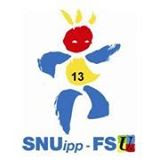 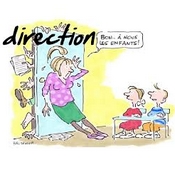 SANS SECRETAIRE, ON NE PEUT PAS :Accueillir les élèves en retardRépondre au téléphoneConsulter la messagerie régulièrement (téléphone et internet)Transmettre les messages urgents rapidementContacter les parents en cas d’absencePrévenir rapidement les parents en cas de maladie de leur enfantOuvrir la porte et contrôler les entrées en dehors des horaires d’accueilPermettre les entrées et sorties des enfants qui ont un suivi à l’extérieur (orthophoniste, psychomotricienne…)Accueillir et orienter les enseignants remplaçants Partager les documents entre les classesVérifier les assurances scolairesAller déposer les courriersPrendre en charge les livraisons de matériel Contacter les services techniques municipaux quand il y a une panneSaisir et photocopier les mots à destination des famillesMettre à jour les dossiers avec les coordonnées des famillesPasser des commandes de fournitures (toner, papier)Pointer et ranger les fournitures reçuesVérifier le contenu de la pharmacie et son renouvellementContacter les partenaires pour l’organisation des sorties ou des évènementsPréparer le matériel pour les élections de parents d’élèvesAccueillir les intervenants chargés de la maintenance des locaux et du matérielAccueillir les intervenants extérieurs (artistes…)Saisie des plannings et tableaux d’organisation de l’écoleAfficher les informations à l’entréePrendre les rendez-vous d’admission à l’écoleEtablir les bordereaux de dépôts de chèques (coopérative)Maintenir la bibliothèque en ordreCouvrir et étiqueter les livres et manuelsGérer les commandes de photos de classesAider lors d’évènements festifsSaisir les invitations et les comptes-rendus pour les conseils d’écoles